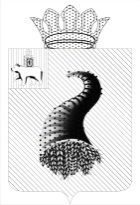 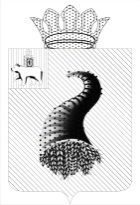 КОНТРОЛЬНО-СЧЕТНАЯ ПАЛАТА МУНИЦИПАЛЬНОГО ОБРАЗОВАНИЯ   «КУНГУРСКИЙ  МУНИЦИПАЛЬНЫЙ РАЙОН»  ул. Гоголя, 26  г. Кунгур, 617470,  тел./факс 8-34-271-2-46-65  ОКПО 95891355  ОГРН 1065917021060   ИНН / КПП  5917594717 / 591701001 ОТЧЕТо результатах проведения контрольного мероприятия«Проверка  хода исполнения в Кунгурском муниципальном районе указов Президента Российской Федерации от 07.05.2012 № 597, от 01.06.2012 № 761, от 28.12.2012 № 1688 по вопросам доведения средней заработной платы отдельных категорий работников муниципальных учреждений до уровня, установленного правовыми актами Правительства Пермского края («дорожными картами») и нормативными правовыми актами Кунгурского муниципального района, предусматривающими реализацию мер по поэтапному совершенствованию системы оплаты труда в муниципальных учреждениях»1. Проверка  хода исполнения в Кунгурском муниципальном районе указов Президента Российской Федерации от 07.05.2012 № 597, от 01.06.2012 № 761, от 28.12.2012 № 1688 по вопросам доведения средней заработной платы отдельных категорий работников муниципальных учреждений до уровня, установленного правовыми актами Правительства Пермского края («дорожными картами») и нормативными правовыми актами Кунгурского муниципального района, предусматривающими реализацию мер по поэтапному совершенствованию системы оплаты труда в муниципальных учреждениях проведена на основании плана работы Контрольно-счетной палаты муниципального образования «Кунгурский муниципальный район» на 2014 год, распоряжения председателя Контрольно-счетной палаты от 30.06.2014 № 11-п.2. Цель контрольного мероприятия: исполнение указов Президента Российской Федерации от 07.05.2012 № 597, от 01.06.2012 № 761, от 28.12.2012  № 1688 в части повышения заработной платы отдельным категориям работников образования.3. Предмет контрольного мероприятия: указы Президента Российской Федерации от 07.05.2012 № 597, от 01.06.2012 № 761, от 28.12.2012 № 1688, статистические формы № ЗП-образование.4. Объекты контрольного мероприятия: 4.1. Управление образования Кунгурского муниципального района.4.2. Муниципальное бюджетное образовательное учреждение «Ергачинская средняя общеобразовательная школа».4.3. Муниципальное бюджетное образовательное учреждение «Зарубинская основная общеобразовательная школа». 4.4. Муниципальное бюджетное образовательное учреждение «Истоковская средняя общеобразовательная школа».4.5. Муниципальное бюджетное образовательное учреждение «Комсомольская средняя общеобразовательная школа». 4.6. Муниципальное бюджетное образовательное учреждение «Ленская средняя общеобразовательная школа». 4.7. Муниципальное бюджетное дошкольное образовательное учреждение «Калининский детский сад». 4.8. Муниципальное бюджетное дошкольное образовательное учреждение «Ленский детский сад». 4.9. Муниципальное бюджетное дошкольное образовательное учреждение «Неволинский детский сад». 4.10. Муниципальное бюджетное  образовательное учреждение дополнительного образования детей «Детско-юношеская спортивная школа». 4.11. Муниципальное бюджетное  образовательное учреждение дополнительного образования детей «Центр дополнительного образования детей». 5. По результатам контрольного мероприятия председателем Контрольно-счетной палаты МО «Кунгурский муниципальный район» П.В.Козловой были оформлены и подписаны акты проверки:5.1. В образовательных учреждениях – 21.07.2014г.5.2. В Управлении образования Кунгурского муниципального района – 04.08.2014г.6. Проверяемый период: 2013 год и первый квартал 2014 года.7. Объем проверенных средств: 356 503,7 тыс.руб.8. Пояснений и замечаний в адрес Контрольно-счётной палаты по вышеуказанным актам от руководителей проверяемых объектов в сроки, установленные ст.7 Закона Пермского края от 31.05.2012 года «Об отдельных вопросах организации и деятельности контрольно-счётных органов муниципальных образований Пермского края», не поступало.9. В процессе проведения контрольного мероприятия установлено следующее:9.1. По акту Управления образования Кунгурского муниципального района:В целях исполнения Указов Президента Российской Федерации от 07.05.2012  № 597 «О мероприятиях по реализации государственной социальной политики» и № 599 «О мерах по реализации государственной политики в области образования и науки», распоряжения Правительства Пермского края от 19.03.2013 № 75-рп «О Плане мероприятий («дорожной карте») «Изменения в отрасли образования Пермского края, направленные на повышение ее эффективности» утвержден План мероприятий («дорожная карта») «Изменения в отрасли образования Кунгурского муниципального района, направленные на повышение ее эффективности» на 2013-2018гг. (далее - План мероприятий («дорожная карта»)) распоряжением администрации Кунгурского муниципального района от 16.07.2013 № 101-01-11.При проведении проверки установлено, что в проверяемом периоде на территории Кунгурского муниципального района действует новая система оплаты труда, регламентированная Положением о формировании системы оплаты труда и стимулировании работников муниципальных образовательных учреждений Кунгурского муниципального района, реализующих основную общеобразовательную программу дошкольного образования, утвержденным постановлением администрации Кунгурского муниципального района от 09.04.2013 № 65-01-10; Положением о формировании системы оплаты труда и стимулировании работников муниципальных образовательных учреждений Кунгурского муниципального района, реализующих программы общего образования, утвержденным постановлением администрации Кунгурского муниципального района от 12.08.2013 № 169-01-10; Положением о формировании системы оплаты труда и стимулировании работников муниципальных бюджетных образовательных учреждений Кунгурского муниципального района, реализующих основную общеобразовательную программу дополнительного образования детей, утвержденным постановлением администрации Кунгурского муниципального района от 24.04.2013 № 94-01-10.Для проведения анализа при расчете среднего заработка учитывался фонд заработной платы работников списочного состава, который состоит из оплаты  за отработанное время, оплаты за неотработанное время, единовременных поощрительных и других выплат, оплаты жилого помещения, коммунальных услуг, стоимости предоставленного работникам топлива, имеющих систематический характер.Источником финансирования данных выплат является бюджет Кунгурского муниципального района, доходы от платной и иной приносящей доход деятельности на фонд заработной платы не направлялись.9.1.1. Между Министерством образования Пермского края и администрацией Кунгурского муниципального района заключено Соглашение, в соответствии с которым муниципальное образование обязуется обеспечить размер среднемесячной заработной платы учителей по 2013 году - 21 323 руб.Таблица 1Анализ средней заработной платы педагогических работников по данным статистических форм № ЗП-образование по общеобразовательным  школам Кунгурского муниципального района  за 2013 годВ сравнении с плановым показателем, определенным в Соглашении, перевыполнение на 14% или 2 895 руб. При этом в 14 общеобразовательных школах средняя заработная плата педагогических работников фактически сложилась выше той, которая определена Соглашением, в 12 – наоборот, ниже. Причиной отклонения послужило то, что годовой объем финансирования определяется по принципу нормативного подушевого финансирования исходя из соответствующей стоимости муниципальных услуг и фактической численности обучающихся. По отношению к среднему показателю по району средняя заработная плата педагогических работников 16 школ ниже, 10 – выше.9.1.2. Между Министерством образования Пермского края и администрацией Кунгурского муниципального района заключено Соглашение, в соответствии с которым муниципальное образование обязуется обеспечить достижение доведения  с 01 января 2013 года средней заработной платы педагогических работников дошкольных образовательных учреждений до средней заработной платы в сфере общего образования в Кунгурском муниципальном районе по 2013 году.Таблица 2Анализ средней заработной платы педагогических работников по данным статистических форм № ЗП-образование по муниципальным бюджетным дошкольным образовательным учреждениям Кунгурского муниципального района за 2013 годВ сравнении с плановым показателем, определенным в Соглашении, превышение на 3% или на 618 руб.  В 9 дошкольных образовательных учреждениях  из 16 средняя заработная плата педагогических работников выше, чем средняя заработная плата работников общеобразовательных учреждений, в 7 – ниже. Наиболее высокая средняя зарплата сложилась в Голдыревском ДОУ. В Бажуковском дошкольном образовательном учреждении средняя заработная плата педагогических работников ниже на 55% и составила 9 019  руб. Отклонение связано с тем, что годовой объем финансирования определяется   по принципу нормативного подушевого финансирования исходя из размеров расчетных показателей по расходам и  фактической численности воспитанников.                                        По отношению к среднему показателю по району средняя заработная плата педагогических работников в 5 учреждениях выше, 11 – ниже. 9.1.3. Между Министерством образования Пермского края и администрацией Кунгурского муниципального района заключено Соглашение, в соответствии с которым муниципальное образование обязуется обеспечить достижение доведения  с 01 января 2013 года средней заработной платы педагогических работников образовательных учреждений дополнительного образования детей до 75% средней заработной платы учителей в Кунгурском муниципальном районе по 2013 году.Таблица 3Анализ средней заработной платы по данным статистических форм № ЗП-образование по  муниципальным бюджетным  образовательным учреждениям дополнительного образования детей Кунгурского муниципального района  за 2013 годВ сравнении с плановым показателем, определенным в Соглашении, превышение на 7% или на 1 243 руб. Условия Соглашения выполнены во всех учреждениях дополнительного образования детей, подведомственных Управлению образования Кунгурского муниципального района.  По отношению к среднему показателю по району средняя заработная плата педагогических работников ДЮСШ выше на 8%, а ЦДОД – ниже на 5%. 9.1.4. Между Министерством образования и науки Пермского края и администрацией Кунгурского муниципального района заключено Соглашение, в соответствии с которым орган местного самоуправления  обязуется обеспечить доведение в 2014 году средней заработной платы согласно  указу Президента Российской Федерации от 07.05.2012 № 597, в том числе:Таблица 4Таблица 5Анализ средней заработной платы педагогических работников по данным статистических форм № ЗП-образование по дошкольным образовательным организациям Кунгурского муниципального района  за 1 квартал 2014 годаЗа первый квартал 2014 года средняя заработная плата педагогических работников дошкольных образовательных учреждений района  фактически сложилась в сумме 21 585 руб., что ниже суммы определенной Соглашением на 1% или на 308 руб. Условия Соглашения выполнены  только в 5 организациях из 12, наиболее высокая средняя заработная плата педагогических работников в Голдыревском ДОУ.  Самая низкая средняя зарплата в Семсовхозовском ДОУ. Отклонение связано с тем, что годовой объем финансирования определяется   по принципу нормативного подушевого финансирования исходя из размеров расчетных показателей по расходам и  фактической численности воспитанников.                                        Таблица 6Анализ средней заработной платы работников по данным статистических форм № ЗП-образование по общеобразовательным организациям Кунгурского муниципального района за 1 квартал 2014 годаЗа первый квартал 2014 года средняя заработная плата работников образовательных учреждений района  (все категории) фактически сложилась в сумме 20 058 руб., что ниже планового показателя, определенного Соглашением, на 2% или 489 руб. В 15 общеобразовательных организациях средняя заработная плата всех работников фактически сложилась ниже той, которая определена Соглашением, в 9 – наоборот, выше. Причиной отклонения послужило то, что годовой объем финансирования определяется по принципу нормативного подушевого финансирования исходя из соответствующей стоимости муниципальных услуг и фактической численности обучающихся.По отношению к показателю по Соглашению  средняя заработная плата педагогических работников  за 1 квартал 2014 года выше на 92 руб.,  что составило менее 1%. Таблица 7Анализ средней заработной платы педагогических работников по данным статистических форм № ЗП-образование по организациям дополнительного образования детей  Кунгурского муниципального района за  1 квартал 2014 годаЗа первый квартал 2014 года средняя заработная плата педагогических работников организаций дополнительного образования детей района  фактически сложилась в сумме 21 655 руб., что выше на 5% или на 1 061 руб. показателя, определенного Соглашением.  По ЦДОД в сравнении с плановым показателем, определенным в Соглашении, среднемесячная зарплата  педработников ниже менее чем на 1% или на 51 руб. По ДЮСШ условия  Соглашения выполнены. 9.1.5. Планом мероприятий («дорожная карта») установлено отношение среднемесячной заработной платы педагогических работников  образовательных организаций, в том числе:-  общего образования к средней заработной плате в экономике Пермского края в размере 100%; - дошкольного образования к среднемесячной заработной плате организаций общего образования в размере 100%;- дополнительного образования детей к среднемесячной заработной плате в Пермском крае в 2018 году 100%, в том числе в 2013 году – 75%.Таблица 8Анализ значений соотношения средней заработной платы педагогических работников образовательных организаций Кунгурского муниципального района за 2013 годПроведенный анализ показал, что в районе не выполнен показатель по общеобразовательным организациям в связи с тем, что за основу выполнения взят показатель, определенный в Соглашении, заключенном между Министерством образования и науки Пермского края и администрацией Кунгурского муниципального района на 2014 год.9.1.6. Анализ изменения средней заработной платы  работников  в 1 квартале 2014 года по сравнению с 2013 годом по категориям работников показал, что в среднем наблюдается динамика повышения заработной платы (Приложение 2).  Однако в разрезе учреждений картина выглядит иначе. При проведении встречной проверки в муниципальном бюджетном образовательном учреждении «Истоковская средняя общеобразовательная школа» установлено, что в связи с отсутствием директора, выплат по категории «Руководитель» в 1 квартале 2014 не было, что привело к сокращению средней зарплаты по данной категории на 25 881 руб. По решению учредителя, проведена реорганизация МБОУ «Осташатская начальная школа-детский сад» и МБОУ «Семсовхозовская начальная общеобразовательная школа» путем присоединения их к общеобразовательным школам. Данный факт также повлиял на снижение средней заработной платы в разрезе учреждений.Таблица 9Анализ изменения средней заработной платы  работников  в 1 квартале 2014 года по сравнению с 2013 годом по категориям работниковАнализ изменения средней численности работников в 1 квартале 2014 года по сравнению с 2013 годом по категориям работников показал, что наибольшее сокращение произошло по дошкольному образованию (Приложение 3). Это связано с реорганизацией, а именно:- МБДОУ «Юговской детский сад» присоединено к МБОУ «Юговская основная общеобразовательная школа»;- МБДОУ «Усть-Турский детский сад» присоединено к МБОУ «Усть-Туркская средняя общеобразовательная школа»;- МБДОУ «Бажуковский детский сад» присоединено к МБОУ «Бажуковская основная общеобразовательная школа»;- МБДОУ «Садоягодный детский сад» присоединено к МБДОУ «Голдыревский детский сад».Таблица 10Анализ изменения средней численности работников в 1 квартале 2014 года по сравнению с 2013 годом по категориям работников9.1.7. При проведении контрольного мероприятия проведены встречные проверки в 10 образовательных организациях, в том числе:- трёх дошкольных;- пяти общеобразовательных;- двух - дополнительного образования детей.Нарушений в части выполнения указов Президента Российской Федерации не установлено. Выплаты производилась в пределах средств, предусмотренных в бюджете на 2013 год и 2014 год.10. По результатам контрольного мероприятия предлагается  Управлению образования Кунгурского муниципального района:10.1. Взять под строгий контроль выполнение Указов Президента Российской Федерации от 07.05.2012 № 597, от 01.06.2012 № 761, от 28.12.2012 № 1688.10.2. Принять меры к выполнению показателей Плана мероприятий («дорожная карта») «Изменения в отрасли образования Кунгурского муниципального района, направленные на повышение ее эффективности» на 2013-2018гг., утвержденного  распоряжением администрации Кунгурского муниципального района от 16.07.2013 № 101-01-11 в части средней заработной платы.10.3. Проинформировать Контрольно-счетную палату МО «Кунгурский муниципальный район о выполнении Плана мероприятий («дорожная карта») «Изменения в отрасли образования Кунгурского муниципального района, направленные на повышение ее эффективности» на 2013-2018гг., утвержденного  распоряжением администрации Кунгурского муниципального района от 16.07.2013 № 101-01-11 за первое полугодие 2014 года, 9 месяцев 2014 года и за 2014 год. 11. В связи с выявленными нарушениями по результатам контрольных мероприятий руководителю контрольного мероприятия в течение 5 рабочих дней со дня утверждения данного отчета предлагается вынести представление. Председатель Контрольно-счетной палаты МО «Кунгурский муниципальный район»			         П.В.Козлова_________________________________________________________     ____________________     ____________________________руководитель контрольного мероприятия			      подпись		   расшифровка подписи среднемесячная зарплата, руб.среднемесячная зарплата, руб.отклонение по отношению к соглашениюотклонение по отношению к соглашениюотклонение по отношению к средней по районуотклонение по отношению к средней по районуфактпо соглашению%сумма%сумма1Бырминская СОШ21 64021 323+1+317-11-2 5782Голдыревская СОШ28 83321 323+35+7 510+19+4 6153Ергачинская СОШ25 32321 323+19+4 000+5+1 1054Истоковская СОШ18 14521 323-15-3 178-25-6 0735Калининская СОШ25 45121 323+19+4 128+5+1 2336Комсомольская СОШ33 47421 323+57+12 151+38+9 2567Кыласовская СОШ25 09721 323+18+3 774+4+8798Ленская СОШ29 79321 323+40+8 470+23+5 5759Плехановская СОШ28 14121 32332+6 818+16+3 92310Сергинская СОШ27 00921 323+27+5 686+12+2 79111Троельжанская СОШ26 09121 323+22+4 768+8+1 87312Усть-Турская СОШ20 66021 323-3-663-15-3 55813Шадейская СОШ24 44521 323+15+3 122+1+22714Бажуковская ООШ19 91321 323-7-1 410-18-4 30515Жилинская ООШ17 12121 323-20-4 202-29-7 09716Зарубинская ООШ19 39221 323-9-1 931-20-4 82617Зуятская ООШ19 93721 323-7-1 386-18-4 28118Мазунинская ООШ19 68421 323-8-1 639-19-4 53419Моховская ООШ23 98821 323+12+2 665-1-23020Насадская ООШ14 69021 323-31-6 633-39-9 52821Неволинская ООШ18 97521 323-11-2 348-22-5 24322Троицкая ООШ22 13421 323+4+811-9-2 08423Филипповская ООШ22 56121 323+6+1 238-7-1 65724Юговская ООШ19 25021 323-10-2 073-21-4 96825Осташатская НОШ15 53921 323-27-5 784-36-8 67926Семсовхозовская НОШ7 00021 323-67-14 323-71-17 218Итого по ООУ24 21821 323+14+2 89500среднемесячная зарплата, руб.среднемесячная зарплата, руб.отклонение по отношению к соглашениюотклонение по отношению к соглашениюотклонение по отношению к средней по районуотклонение по отношению к средней по районуфактпо соглашению =средняя заработная плата работ-ников общеобразова-тельных учреждений%сумма%сумма1Бажуковское ДОУ9 01919 954-55-10 935-56-11 5532Голдыревское  ДОУ30 52519 954+53+10 571+48+9 9533Ергачинское ДОУ20 35919 954+2+405-1-2134Зарубинское ДОУ20 98819 954+5+1 034+2+4165Калининское ДОУ22 53119 954+13+2 577+10+1 9596Комсомольское ДОУ20 44219 954+2+488-1-1307Ленское ДОУ21 40219 954+7+1 448+4+8308Неволинское ДОУ20 79119 954+4+837+1+2199Садоягодное ДОУ17 87819 954-10-2 076-13-2 69410Семсовхозовское ДОУ18 68319 954-6-1 271-9-1 88911Сергинское ДОУ20 14219 954+1+188-2-43012Троельжанское ДОУ19 14919 954-4-805-7-1 42313Троицкое ДОУ20 13619 954+1+182-2-43614Усть-Туркское ДОУ17 05319 954-15-2 901-17-3 51915Шадейское ДОУ19 79319 954-1-161-4-77916Юговское ДОУ14 73619 954-26-5 218-28-5 836Итого по ДОУ20 57219 954+3+61800среднемесячная зарплата, руб.среднемесячная зарплата, руб.отклонение по отношению к соглашениюотклонение по отношению к соглашениюотклонение по отношению к средней по районуотклонение по отношению к средней по районуфакт по соглашению =75% от средней заработной платы учителей общеобразовательных учреждений%сумма%сумма1ДЮСШ21 32618 470+15+2 856+8+1 6132ЦДОД18 69718 470+1+227-5-1 016Итого по УДО19 71318 470+7+1 24300категории работниковколичество работниковсредняя заработная плата, руб.Педагогические работники дошкольных образовательных организаций17421 893Педагогические работники общеобразовательных организаций44625 338Работники (все категории) общеобразовательных организаций90020 547Педагогические работники организаций дополнительного образования детей40 20 594среднемесячная зарплата, руб.среднемесячная зарплата, руб.отклонение по отношению к соглашениюотклонение по отношению к соглашениюотклонение по отношению к средней по районуотклонение по отношению к средней по районуфактпо соглашению %сумма%сумма1Голдыревское ДОУ26 39121 893+21+4 498+22+4 8062Ергачинское ДОУ21 30421 893-3-589-1-2813Зарубинское ДОУ24 20421 893+11+2 311+12+2 6194Калининское ДОУ24 80921 893+13+2 916+15+3 2245Комсомольское ДОУ21 96021 8930+67+2+3756Ленское ДОУ22 40521 893+2+512+4+8207Неволинское ДОУ20 98221 893-4-911-3-6038Семсовхозовское ДОУ16 15421 893-26-5 739-25-5 4319Сергинское ДОУ20 72721 893-5-1 166-4-85810Троельжанское ДОУ16 81821 893-23-5 075-22-4 76711Троицкое ДОУ21 03521 893-4-858-3-55012Шадейское ДОУ19 46221 893-11-2 431-10-2 123Итого по ДОУ21 58521 893-1-30800среднемесячная зарплата, все категории, руб.среднемесячная зарплата, все категории, руб.отклонение по отношению к соглашениюотклонение по отношению к соглашениюсреднемесячная зарплата педра-ботники , руб.среднемесячная зарплата педра-ботники , руб.отклонение по отношению к соглашениюотклонение по отношению к соглашениюфактпо сог-лашению%суммафактпо сог-лашению%сумма1Бырминская СОШ17 80920 547-13-2 73825 73325 338+2+3952Голдыревская СОШ22 28520 547+8+1 73828 78325 338+14+3 4453Ергачинская СОШ24 03020 547+17+3 48328 41525 338+12+3 0774Истоковская СОШ14 73420 547-28-5 81319 71325 338-22-5 6255Калининская СОШ19 77820 547-4-76926 77025 338+6+1 4326Комсомольская СОШ25 67620 547+25+5 12931 95525 338+26+6 6177Кыласовская СОШ19 56720 547-5-98026 03025 338+3+6928Ленская СОШ28 32420 547+38+7 77730 95625 338+22+5 6189Плехановская СОШ21 84020 547+6+1 29329 82525 338+18+4 48710Сергинская СОШ20 86620 547+2+31927 87525 338+10+2 53711Троельжанская СОШ22 68020 547+10+2 13327 62525 338+9+2 28712Усть-Турская СОШ18 89720 547-8-1 65022 82125 338-10-2 51713Шадейская СОШ18 80220 547-8-1 74524 77025 338-2-56814Бажуковская ООШ15 50920 547-25-5 03819 89425 338-21-5 44415Жилинская ООШ15 70820 547-24-4 83917 35425 338-32-7 98416Зарубинская ООШ16 58720 547-19-3 96020 07825 338-21-5 26017Зуятская ООШ16 14020 547-21-4 40721 41825 338-15-3 92018Мазунинская ООШ19 22420 547-6-1 32318 75225 338-26-6 58619Моховская ООШ16 45320 547-20-4 09423 79725 338-6-1 54120Насадская ООШ14 33020 547-30-6 21719 59625 338-23-5 74221Неволинская ООШ20 84920 547+1+30220 40825 338-19-4 93022Троицкая ООШ22 14720 547+8+1 60026 34425 338+4+1 00623Филипповская ООШ18 96220 547-8-1 58520 53125 338-19-4 80724Юговская ООШ17 61320 547-14-2 93422 43025 338-11-2 908Итого по ООУ20 05820 547-2-48925 43025 3380+92среднемесячная зарплата, руб.среднемесячная зарплата, руб.отклонение по отношению к соглашениюотклонение по отношению к соглашениюотклонение по отношению к средней по районуотклонение по отношению к средней по районуфакт по соглашению %сумма%сумма1ДЮСШ23 27520 594+13+2 681+7+1 6202ЦДОД20 54320 5940-51-5-1 112Итого по УДО21 65520 594+5+1 06100педагогические работники по типам организаций соотношение на 2013 год, %соотношение на 2013 год, %соотношение на 2013 год, %целевой индикатор педагогические работники по типам организаций «дорожная карта»фактоткло-нениецелевой индикатор общее образование10098-2среднемесячная заработная плата педагогических работников образовательных организаций общего образования к средней заработной плате в экономике Пермского края  в размере 100%педагогические работники по типам организаций соотношение на 2013 год, %соотношение на 2013 год, %соотношение на 2013 год, %целевой индикатор педагогические работники по типам организаций «дорожная карта»фактоткло-нениецелевой индикатор дошкольные учреждения100103+3среднемесячная заработная плата педагогических работников муниципальных образовательных организаций дошкольного образования к среднемесячной заработной плате организаций общего образования в размере 100%.дополнительное образование (19713/24627*100)7580+5среднемесячная заработная плата педагогических работников муниципальных  организаций дополнительного образования детей к среднемесячной заработной плате в Пермском крае в 2018 году 100%, в том числе в 2013 году – 75%общее образованиеобщее образованиеобщее образованиеобщее образованиедошкольные учреждениядошкольные учреждениядошкольные учреждениядошкольные учреждениядополнительное образованиедополнительное образованиедополнительное образованиедополнительное образованиеоткло-нениеоткло-нениеоткло-нениеоткло-нениеоткло-нениеоткло-нение20131 квартал 2014сумма%20131 квартал 2014сумма%20131 квартал 2014сумма%всего19 43120 058627313 78514 558773617 49718 9331 4368в т.ч. руководитель40 96647 6236 6571629 37031 0081 638642 11346 2834 17010общее образованиеобщее образованиеобщее образованиеобщее образованиедошкольные учреждениядошкольные учреждениядошкольные учреждениядошкольные учреждениядополнительное образованиедополнительное образованиедополнительное образованиедополнительное образование20131 квартал 2014откло-нениеоткло-нение20131 квартал 2014откло-нениеоткло-нение20131 квартал 2014откло-нениеоткло-нение20131 квартал 2014сумма%20131 квартал 2014сумма%20131 квартал 2014сумма %зам.руководи-теля30 25830 911653222 77025 4842 7141232 86332 156-707-2педработники ДОУ19 40421 1221 718920 57221 5851 0135х х  хх педработники ООУ24 21825 4301 2125х  хх хх  ххх педработники УДОх  х х хх  хх  х19 71321 6551 94210прочий персонал9 2479 49424737 7338 01027749 31310 6111 29814общее образованиеобщее образованиеобщее образованиеобщее образованиедошкольные учреждениядошкольные учреждениядошкольные учреждениядошкольные учреждениядополнительное образованиедополнительное образованиедополнительное образованиедополнительное образованиеоткло-нениеоткло-нениеоткло-нениеоткло-нениеоткло-нениеоткло-нение20131 квартал 2014кол-во%20131 квартал 2014кол-во%20131 квартал 2014кол-во%всего893,8938,8455329,5322,7-6,8-275,677,11,52в т.ч.руководитель24,323-1,3-51512-3-202200зам.руководителя66,265,9-0,3011,613,51,9166600педработники ДОУ44,548,33,89116,3117,91,61 хх х  хпедработники ООУ433,4443,510,12х х х х х х х  хпедработники УДОх  х х х х хх х 39,6400,41прочий персонал325,4358,132,710186,6179,4-7,2-42829,11,14